          Tara Frawley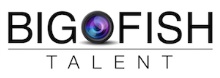                   Actress and Model TalentHeight: 5’7”                      Weight: 117 lbs.                      Hair: Brown                      Eyes: Hazel                   SAG-eligible                    Contact Info: Big Fish Talent, Denver, CO 303-744-7170Commercial (partial list)				          Furniture Row                                                 Couch Lover                               High Beams Media Production CO.Amendment 20			         Mom                                           Dewey-Obenchain FilmsBarilla Pasta                                                     Beautiful Person                        FIONAGas Tax                                                           Wife                                            Dewey-Obenchain FilmsDenver Mattress			         Mom		            High Beams Media Production CO.Dunkin’ Donuts                                                Skier                                          Missing PiecesRE/MAX                                                          Loan Officer                              2 B Creative Inc.NatureBox                                                        Spokesperson                             TubeScienceUCHealth		                          Becky                                         HeLoTiny Houses 			          Cheerleader	                             Sedna Films/C Basin MediaFurniture Row              	                          Jen                	                             High Beams Media Production CO.NWSS				          Saloon Girl                                 Dewey Obenchain FilmsFurniture Row                                                  Satisfied Customer                     High Beams Media Production CO.Qdoba                                                               Money Girl                                Denver, ColoradoYtterberg for Congress                                     Mom                                          Father Sky FilmsPostabon		                                          Beauty Pageant Winner             Miami, FloridaOrangina 		                                          Hailey                                         Miami, FloridaMoon Over Miami	                                          Beautiful Model                         Miami, FloridaDocumentary: Lives of Dancers	          Feature Dancer                          West Palm Beach, FloridaQuiznos                                                             Customer                                   West Palm Beach, FloridaFilmKing’s Decree                                                   The Queen                                      Messenger InternationalBirthday Surprise                                              Jen                                                  Group PublishingHover                                                                Abusive Mom                                 Messenger InternationalPING                                                                 Jane Scott                                       Nightowl MediaPhone Box		                          Mom			 Group PublishingStadium Anthem                                               Trashy Woman                              Angel Capital Film GroupHeaven Sent                                                      Hard Body                                     Michael Landon Jr.Modeling (partial list)Johnson & Johnson		                         Payment Officer                              Integer GroupUCHealth                                                         Becky                                              HeLo                                                      Marmot				         Hiker                                               Octane Rich MediaFurniture Row			         Customer                                        High Beams Media Production CO.South Transit Center		         Ft. Collins, CO                                Slate CommunicationsVillaSport Athletic Club		         Colorado, Oregon       	                 Katie IrelandThink Pink Bridal Show                                  Denver, CO                                     Brooke TrexlerWoman’s World                                              Miami, FloridaBuffalo Boots                                                  Munich, Germany Adidas                                                             Munich, Germany      Bravo Girl                                                       Munich, GermanyDancing (partial list)Weird Al Yankovic                                         Dancer/Choreographer                   Colorado Springs, ColoradoIndustrial (partial list)CEDIA Expo         		                        Model Representative                     LB & AssociatesSafari Club International                                Presenter/Promoter/Sales                Colorado Springs, ColoradoTrainingAlice’s Studio: Script Breakdown, Techniques, Character Analysis	                Alice CarterRohrering Success (ongoing)                                                                                  Paul Rohrer  John D’Aquino: Personality and Intensity Technique.                                           John D’AquinoKeep It Reel Acting Studios: Commercials/ Auditions                                          Judy KainThe Actor’s Voice Workshop (ongoing)                                                                Steve Austin Scene Work/ Commercials/ Character Study/ Teleprompter/ Ear Prompter:Kathryn Brink’s Workshop                                                                                     Kathryn BrinkScene Work/ Character Study/ Cold Read:Palm Beach Atlantic University	                                                                 BA in Theater and DanceDryfus School of the Arts		                                                                Theater and Dancehttp://www.coloradomodels.net/